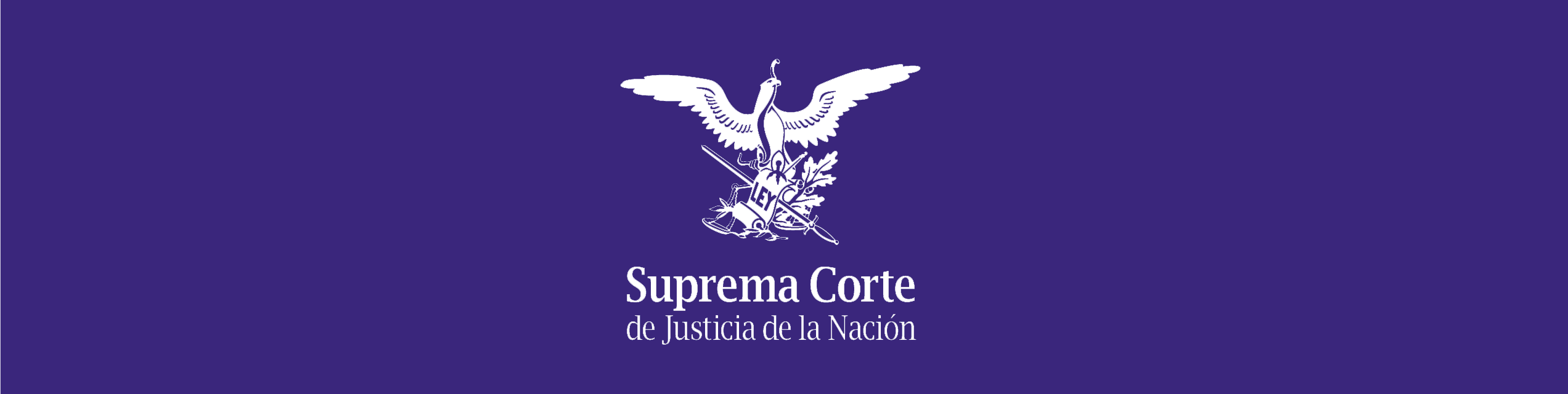 CONSTITUCIÓN POLÍTICA DE LOS ESTADOS UNIDOS MEXICANOS ARTÍCULO 20, APARTADO B, FRACCIONES III, V Y VI, Y APARTADO C, FRACCIÓN VArtículo publicado en el Diario Oficial de laFederación, el lunes 5 de febrero de 1917.Reforma publicada en el Diario Oficial de laFederación, el miércoles 18 de junio de 2008.Reforma publicada en el Diario Oficial de laFederación, el jueves 14 de julio de 2011.Reforma de la denominación del Capítulo I del TítuloPrimero publicada en el Diario Oficial de laFederación, el viernes 10 de junio de 2011.TÍTULO PRIMEROCAPÍTULO IDE LOS DERECHOS HUMANOS Y SUS GARANTÍAS…Art. 20.- El proceso penal será acusatorio y oral. Se regirá por los principios de publicidad, contradicción, concentración, continuidad e inmediación…B. De los derechos de toda persona imputada: ….III. A que se le informe, tanto en el momento de su detención como en su comparecencia ante el Ministerio Público o el juez, los hechos que se le imputan y los derechos que le asisten. Tratándose de delincuencia organizada, la autoridad judicial podrá autorizar que se mantenga en reserva el nombre y datos del acusador.La ley establecerá beneficios a favor del inculpado, procesado o sentenciado que preste ayuda eficaz para la investigación y persecución de delitos en materia de delincuencia organizada. www.supremacorte.gob.mxPág. 1 de 2….Será juzgado en audiencia pública por un juez o tribunal. La publicidad sólo podrá restringirse en los casos de excepción que determine la ley, por razones de seguridad nacional, seguridad pública, protección de las víctimas, testigos y menores, cuando se ponga en riesgo la revelación de datos legalmente protegidos, o cuando el tribunal estime que existen razones fundadas para justificarlo. …. VI.	Le serán facilitados todos los datos que solicite para su defensa y que consten en el proceso.El imputado y su defensor tendrán acceso a los registros de la investigación cuando el primero se encuentre detenido y cuando pretenda recibírsele declaración o entrevistarlo. Asimismo, antes de su primera comparecencia ante juez podrán consultar dichos registros, con la oportunidad debida para preparar la defensa. A partir de este momento no podrán mantenerse en reserva las actuaciones de la investigación, salvo los casos excepcionales expresamente señalados en la ley cuando ello sea imprescindible para salvaguardar el éxito de investigación y siempre que sean oportunamente revelados para no afectar el derecho de defensa;….De los derechos de la víctima o del ofendido: Al resguardo de su identidad y otros datos personales en los siguientes casos: cuando sean menores de edad; cuando se trate de delitos de violación, trata de personas, secuestro o delincuencia organizada; y cuando a juicio del juzgador sea necesario para su protección, salvaguardando en todo caso los derechos de la defensa. ….  www.supremacorte.gob.mxPág. 2 de 2